PHOTOGRAPH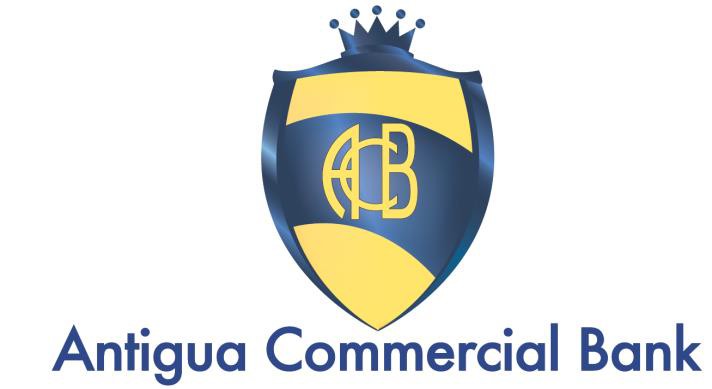 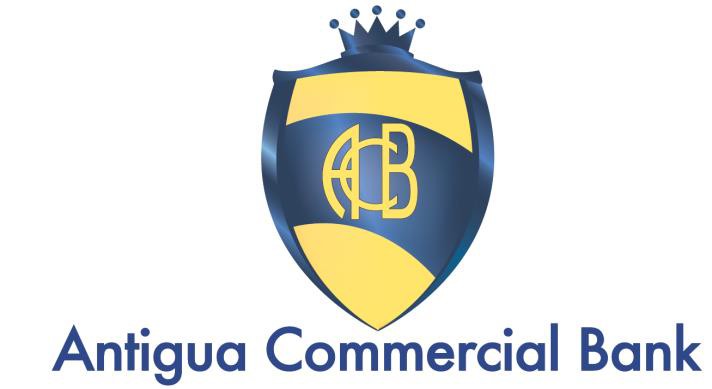 Write your Name on the back of a recent photograph andstaple it here.              Louis H. Lockhart Scholarship Application FormPERSONAL DETAILSName:   	Address:  	Telephone No.:  	Email:  			 Date of Birth:  	 (dd/mm/yy)	Male ⁭ Female ⁭Place of Birth: _______________________ACADEMIC QUALIFICATIONSSECONDARY SCHOOL LEVELTERTIARY EDUCATION LEVELOTHER CERTIFICATES, DEGREES, DIPLOMAS____________________________________________________________________________________________________________________________________________________________________________________________________________________________          EXTRA CIRCULAR ACTIVITY INVOLVEMENT ______________________________________________________________________________________________________________________________________________________________________________________________________________________________________________________________________________________________________________________________________WORK EXPERIENCE (Please list most recent first)COURSE INFORMATIONName & Address of University/College/Institution you are currently enrolled:What degree are you pursuing? Field of Study:Date of Commencement of Course: Date of Expected Completion of Course: Career Choice: Accumulated GPA to date: _______________________                      COST OF STUDY                                                                                   EC$                                FUNDING 								EC$*Provide brief particulars of other Scholarships/Awards include, and duration:TRANSCRIPTInclude your official transcript with this application.ESSAYAttach an essay (two (2) typewritten, double spaced pages) that outlines your educational objectives, career goals, and how your course of choice and the scholarship will help you attain your goals.  Please also give your reasons for choosing the course of study and how it will benefit Antigua & Barbuda.REFERENCESSubmit two (2) letters of references—at least one academic, furnished by a faculty member.DECLARATION BY APPLICANTI CERTIFY that the statements made by me in this form are true, complete and correct to the best of my knowledge, information and belief.  If awarded the scholarship, I am willing to sign a Bond to return to Antigua and Barbuda to work for at least two (2) years and to seek the Bank’s permission prior to any change in my present course of study.  DATE:______________________________________(DD/MM/YY)NAME:  ______________________	SIGNATURE:  	________________IMPORTANT1.   This form does not guarantee selection for any scholarship.2.   Copies of academic qualifications must be included.3.   Copy of Birth Certificate and Valid Government Photo ID (Antiguan and Barbudan Passport preferred)The Application Form together with all supporting documents must be submitted in a sealed envelope marked Personal & Confidential and addressed to:Antigua Commercial Bank Louis H. Lockhart ScholarshipLegal/Secretariat Department3rd floorAntigua Commercial Bank Thames & St. Mary’s StreetsSt. John’s, Antigua		Attention:  Legal Counsel/ Corporate SecretaryEXAMINING BODY:CXC/CSECSUBJECTADVANCE ORORDINARY/G.B.ADVANCE ORORDINARY/G.B.YEARGRADEEXAMINING BODY:CXC/CSECSUBJECTLevelTakenLevelObtainedYEARGRADEEXAMINING BODY:CAMBRIDGE/ CAPESUBJECTYEAR     GRADEEMPLOYER’S NAMETYPE OFORGANIZATION(GOVERNMENT, PRIVATE ETC.)ADDRESSPOSITION HELDPERIODWORKEDEconomic CostsTuitionBoarding/ Lodge Books, Supplies, EquipmentOther FeesTotalPersonalFamilyOther Scholarship/Awards*OtherTotal